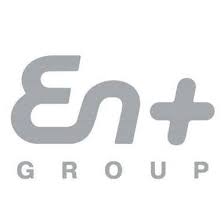 Грантовый конкурс экологических проектов En+ Group, 2022г.Форма заявкиВнимание! Данный шаблон предназначен исключительно для подготовки информации с целью  последующего заполнения заявки на участие в конкурсе на платформе https://enplus-grant.ru/project/. Для подачи заявки необходимо зарегистрироваться на указанной платформе, заполнить соответствующие поля электронной формы и приложить необходимые документы. ДАННЫЕ О ЗАЯВИТЕЛЕПоиск организации по ИНН  ИНН организацииПолное наименование организации Сокращенное наименование организацииДата регистрации организацииОГРНОКВЭДФИО руководителя организации-заявителяДолжность руководителя организации-заявителяТелефонE-mailВеб-сайт, группы в соц. сетях (ссылки через запятую)Юридический адрес организации-заявителяФактический адрес организации-заявителяНа платформе необходимо будет прикрепить скан-копии следующих документов в формате PDF (не более 3 Мб каждый):устава (все страницы), за исключением ИП, свидетельства о государственной регистрации юридического лица (форма Р51001 или P51003, или Р57001; для ИП форма Р 61001 или лист записи ЕГРИП), карточку организации с указанием банковских реквизитов для перечисления грантовых средств, подписанную руководителем организации-заявителя (образец карточки для некоммерческих, организаций, социальных предпринимателей и бюджетных организаций представлен в приложении № 1 Положения о гранитовом конкурсе экологических проектов En+ Group 2022).ГОРОД РЕАЛИЗАЦИИНОМИНАЦИЯНАЗВАНИЕ ПРОЕКТАПРОДОЛЖИТЕЛЬНОСТЬ ПРОЕКТАКРАТКОЕ ОПИСАНИЕ ПРОЕКТААКТУАЛЬНОСТЬ ПРОЕКТАЦЕЛЕВЫЕ ГРУППЫ ПРОЕКТАЦЕЛЬ ПРОЕКТАИНФОРМАЦИОННОЕ СОПРОВОЖДЕНИЕ ПРОЕКТАКАЧЕСТВЕННЫЕ И КОЛИЧЕСТВЕННЫЕ РЕЗУЛЬТАТЫДАЛЬНЕЙШЕЕ РАЗВИТИЕ ПРОЕКТАРУКОВОДИТЕЛЬ ПРОЕКТАДОЛЖНОСТЬ РУКОВОДИТЕЛЯ ПРОЕКТАКОНТАКТНЫЙ МОБИЛЬНЫЙ ТЕЛЕФОНКОНТАКТНЫЙ E-MAILКОМАНДА ПРОЕКТА ПАРТНЕРЫ ПРОЕКТА ПЛАН МЕРОПРИЯТИЙ ПРОЕКТАБЮДЖЕТ Сумма запрашиваемых средств не более 300 000 рублей для номинаций «Местная инициатива», «Объединяя ресурсы», «Передавая опыт», «Курс на устойчивость» не более 500 000 рублей для номинации «Наука и практика». 1. Аренда помещений и оборудованияАренда помещений и оборудования для проведения семинаров, мастер-классов, обучения и т.д. Обязательно укажите, в рамках каких мероприятий проекта.Комментарии к статье2. ОборудованиеУкажите наименование приобретаемого оборудования и специализированного инвентаря. Кратко поясните назначение и необходимость данного оборудования для решения задач проекта. Комментарии к статье3. Расходные материалы Материалы с коротким сроком эксплуатации. Примеры расходных материалов: пластилин, карандаши, фломастеры, бумага, глина, кисти, ткань, ленты, чай, печенье, игровой инвентарь, краска для принтера, фартуки и др.Комментарии к статье4. Услуги сторонних организацийКонсультационные услуги;Транспортные услуги;Услуги по обучению;Полиграфические услуги – печать грамот, листовок и т.д. Вам необходимо пояснить назначение данных расходов в контексте решения конкретных задач проекта.Комментарии к статье5. Оплата труда привлеченных специалистов и команды проекта Оплата труда команды проекта, привлеченных специалистов (фотографов, ведущих, дизайнеров, оформителей и пр). Необходимо обосновать потребность и расчет гонорара в комментарии, а также учесть требуемые для начисления налоги. Комментарии к статьеСВОДНАЯ СМЕТА:Для автоматического заполнения данных организации, в поле «Поиск» введите ИНН организации, выберите из предложенных в списке вариантов вашу организациюЗаполняется автоматическиЗаполняется автоматическиЗаполняется автоматическиЗаполняется автоматическиЗаполняется автоматическиЗаполняется автоматическиЗаполняется автоматическиЗаполняется автоматическиЗаполняется автоматическиВыбрать из предложенных вариантов в соответствии с географией проекта.АнгарскБайкальскДивногорскИркутскКрасноярскНижний НовгородМиассРеспублика БурятияУсть-ИлимскДругойВыбрать: «Местная инициатива»«Объединяя ресурсы»«Передавая опыт» «Наука и практика» «Курс на устойчивость»Отметить спецноминацию, если применимоБез кавычек, с заглавной буквы.Необходимо указать даты начала и окончания проектаТекстовая презентация проекта, отражающая основную идею проекта, целевую аудиторию, содержание проекта и наиболее значимые ожидаемые результаты. Текст краткого описания может использоваться в форме публикаций в СМИ и в сети Интернет. Для экспертов, оценивающих заявку, краткое описание должно отвечать на вопрос «Что и для кого заявитель хочет сделать, на что запрашивает грант?».  Не более 2500 символов.Для номинации «Наука и практика» дополнительно: в чем состоит уникальность и научная значимость проекта. В этом разделе вам необходимо кратко описать, что именно побудило вас к выполнению данного проекта, почему этот проект необходим, какую проблему он будет решать. Здесь вы должны обосновать значимость проблемы, подтвердив это цифрами и фактами. Не более 2500 символовВыбрать из предложенных или указать свою:Жители/общественностьВолонтерыТуристыСоциальные предпринимателиПредпринимателиЛица, участвующие в профилактике и решении проблем окружающей средыПредставители научного сообщества: научные коллективы, отдельные ученыеПреподавательские, педагогические сообщества Участники социально ориентированных НКОСредства массовой информации Дети и подросткиМолодежь и студентыЛюди старшего возрастаСемьиМногодетные семьиРодители, воспитывающие несовершеннолетних детейДети-сироты и дети, оставшиеся без попечения родителейДети (до 18 лет), с ограниченными возможностями здоровьяВзрослые (старше 18 лет) с ограниченными возможностями здоровьяЛица, попавшие в трудную жизненную ситуациюВетераныОпишите, что является конечной целью проекта, что будет результатом. Не более 600 символовОпишите, какие мероприятия, действия будут предприняты в проекте для того чтобы, как можно больше людей узнали о нем или были привлечены для его реализации. Не более 1000 символовКачественные: Следует указать изменения в местном сообществе и для природного объекта относительно изначальной ситуации, которые планируется достичь за период реализации проекта. Не более 1000 символов.Количественные: Вы можете привести планы по реализации проекта и источники его ресурсного обеспечения после завершения грантового финансирования и указать отложенный социальный эффект. Не более 1000 символов.Укажите основной состав команды проекта: ФИО, зона ответственности в проекте, возраст, опыт работы в данном направленииУкажите партнеров проекта, прикрепите письма поддержки и письма-разрешения (благоустройство, посадки)
ЗадачаМероприятиеНачалоОкончаниеОжидаемые количественные и качественные результатыЗапрашиваемая сумма,(в рублях)Вклад из других источников,(в рублях)Всего,(в рублях)Заполняется автоматическиЗаполняется автоматическиИтого:Заполняется автоматическиЗапрашиваемая сумма,(в рублях)Вклад из других источников,(в рублях)Всего,(в рублях)Заполняется автоматическиЗаполняется автоматическиИтого:Заполняется автоматическиЗапрашиваемая сумма,(в рублях)Вклад из других источников,(в рублях)Всего,(в рублях)Заполняется автоматическиЗаполняется автоматическиИтого:Заполняется автоматическиЗапрашиваемая сумма,(в рублях)Вклад из других источников,(в рублях)Всего,(в рублях)Заполняется автоматическиЗаполняется автоматическиИтого:Заполняется автоматическиЗапрашиваемая сумма,(в рублях)Вклад из других источников,(в рублях)Всего,(в рублях)Заполняется автоматическиЗаполняется автоматическиИтого:Заполняется автоматическиЗапрашиваемая сумма,(в рублях)Вклад из других источников,(в рублях)Всего,(в рублях)Аренда помещенийЗаполняется автоматическиЗаполняется автоматическиЗаполняется автоматическиОборудованиеЗаполняется автоматическиЗаполняется автоматическиЗаполняется автоматическиРасходные материалыЗаполняется автоматическиЗаполняется автоматическиЗаполняется автоматическиУслуги сторонних организацийЗаполняется автоматическиЗаполняется автоматическиЗаполняется автоматическиОплата труда привлеченных специалистов и команды проекта Заполняется автоматическиЗаполняется автоматическиЗаполняется автоматическиИтого:Заполняется автоматическиЗаполняется автоматическиЗаполняется автоматически